Ақпарат Мұғалімдер күні!Қандай мақтаныш призванье —Беріп, басқа да білім беру, —Жүрек бөлігін беруБос жанжалдар ұмытуға,Өйткені бізбен түсіндіру қиын,Кейде өте нашарБір қайталаңыз,Дәптерлерді түнде тексеру.Сіз үшін рахметӘрқашан дұрыс болды.Біз тілегіміз келеді,Чтоб сіз білмеген жамандықтан,Денсаулық, жүз жылға бақыт!Мұғалім ең асыл кәсіптердің бірі! Қазан айының әр бірінші жексенбісі бүкіл әлем мұғалімдерді құрметтейді! Мұғалімдер күні-бұл Жылдың ең маңызды мерекесі. Мектепте оқыған барлық мұғалімдер біздің өміріміздегі ең маңызды орындардың бірі екенін біледі. Өйткені мұғалімдер бізге білімнің бағасыз жүгін береді. Дәстүр бойынша оқушылар өз мұғалімдеріне арнап концерт өткізеді. 11 сынып өз таланттарын көрсетті. Біреу гитарада ойнады, біреу ән шырқады, біреу вальс биледі. 10 сынып оқушылары көрініс көрсетті, бастауыш сынып оқушылары ән шырқап, өлеңдер айтты. Концерт барысында мерекелік көңіл-күй орнады. Мұғалімдер мен оқушылар өткізілген іс-шарадан үлкен әсер алды.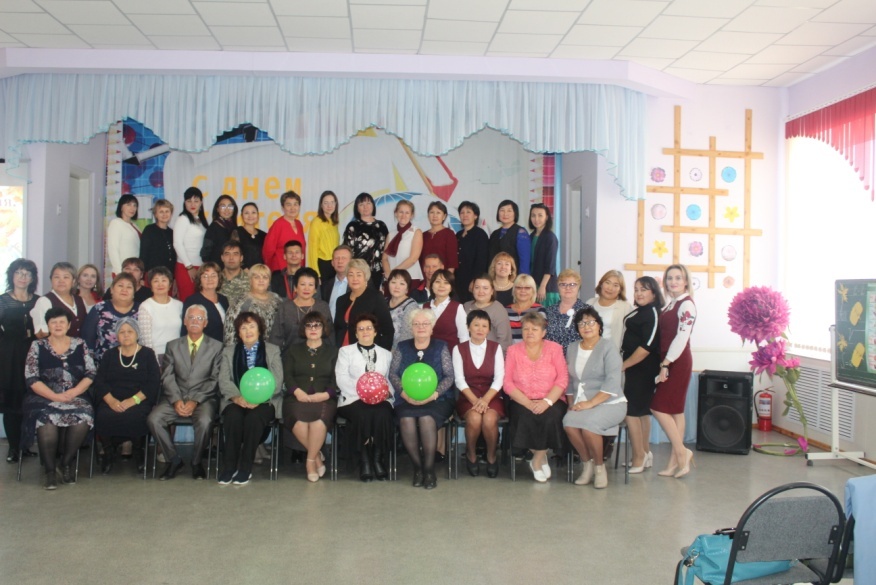 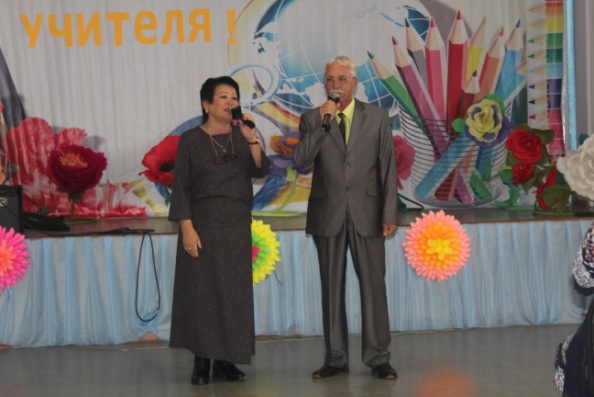 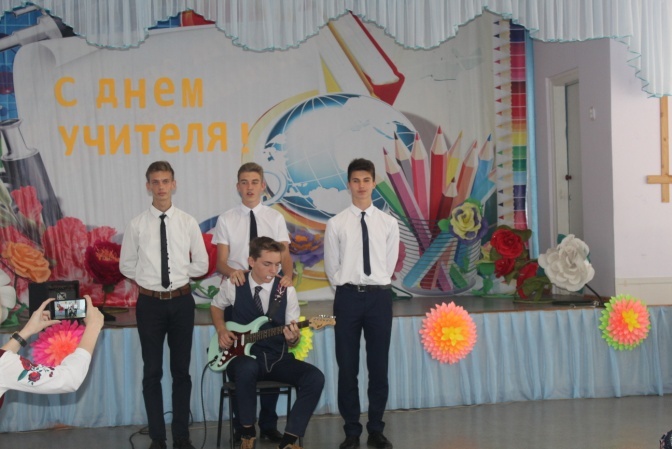 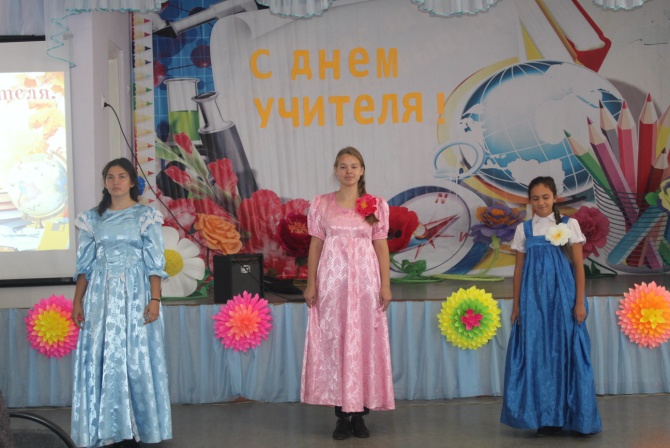 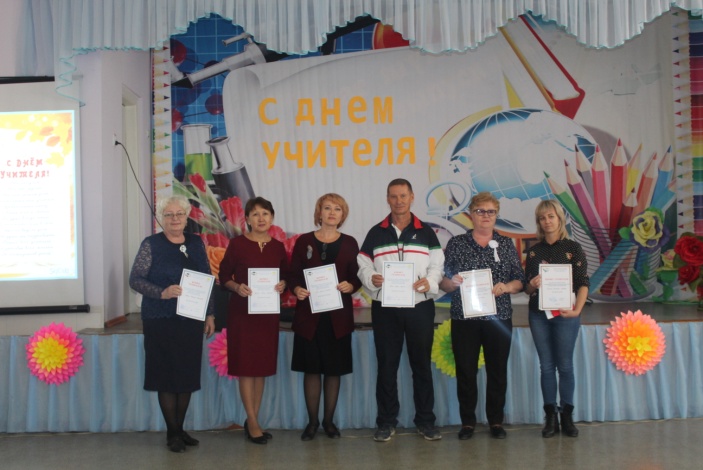 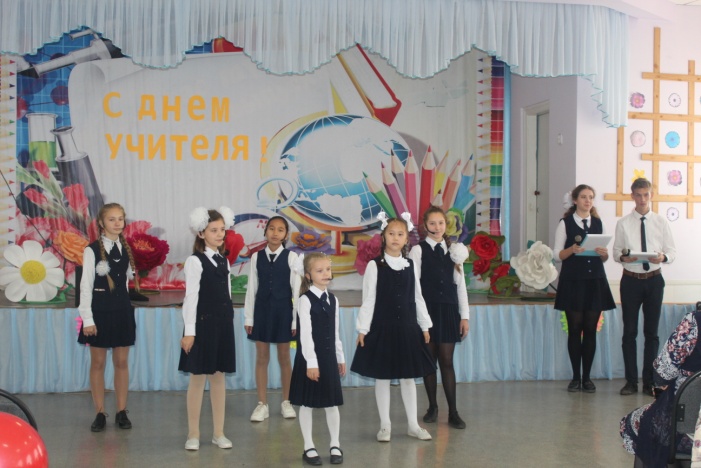 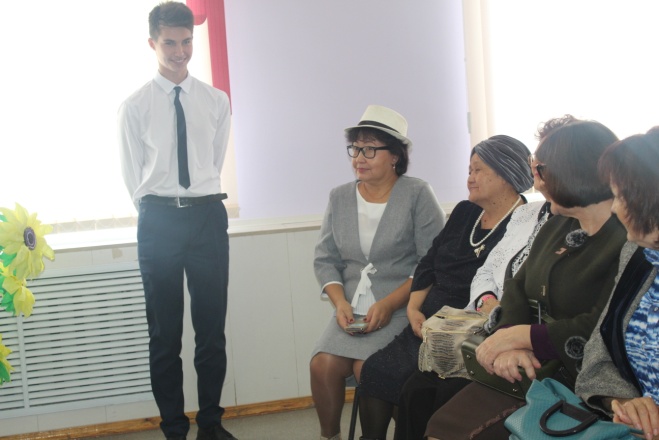 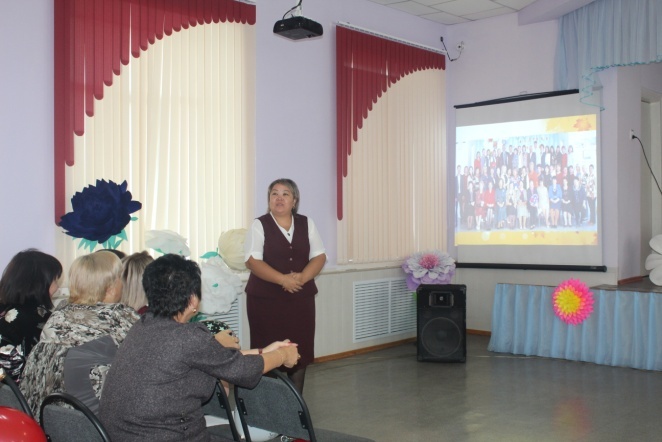 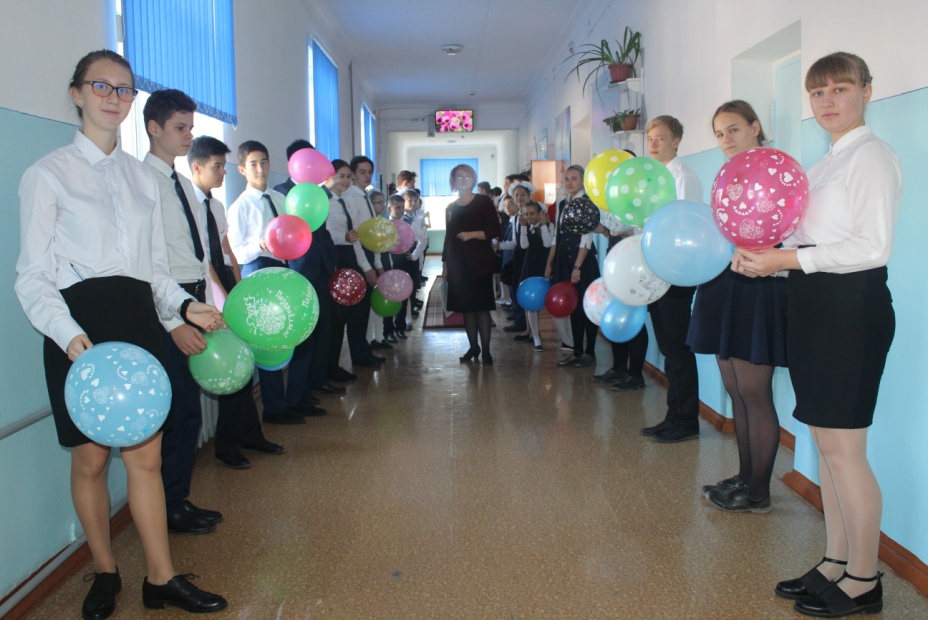 